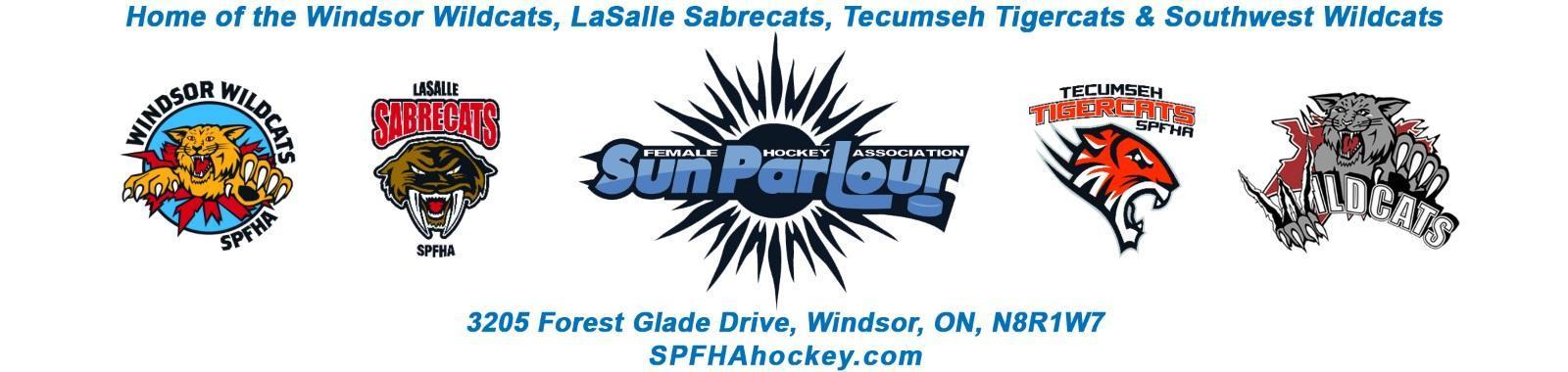 Sun Parlour Female Hockey AssociationMEETING MINUTESMay 31, 20227:00 pm – WFCU Huron RoomPresent:  Stephanie Bell,  Maria Lloyd, Stacie Lobzun-Howe,  Steve St. Louis, Rob Poisson,  Francine Stadler, Jen Soulliere, Katie DoeLate: Regrets:  Gary Quenneville/Mike Martin/Glenn Powney/Lorie GreggMeeting called to order at 7:02 pmApproval of Agenda:     Add Discipline committee and remove coaching staff approval Motion to approve  amended agenda  of May 31, 2022  by Rob  , seconded by  Maria.  ApprovedApproval of Minutes:Motion to Approve of Minutes  from May 3 , 2022 by  Rob and  seconded by  Stacie .  ApprovedOld Business - None.New business:Police Clearance and Code of Conduct – Please hand in to SSLFinance -LGCash in Cash OutBalance Registration -MLRegistration went well we  have 102 travel, 155 House league registered U9 – 10 U8 - 3U7 - 1U11 - 44  U13 - 35 U15 - 32U22 - 30Referees – FSRef’s - Mike reached out to Jodi , did not get back to her. Francine reached out . Response is out of town until Aug 12. Will update re refs for next season ASAP.Francine - looking to start a list of requests for refs  in fall:At least every head coach has access to view on arbiter. HL included.  To ensure positions are filled. Restrict contact abilityWork with them to run ref clinic, maybe in August/Sept clinicOpening up so all refs see all games?Posting earlier schedule 2 weeks out for planning purposesBlocks of times for games to ref 2 or 3 in a row for travel ice time changes, need to do this for HL to.VP of travel and HL should get report of no ref coverage 5 days prior Plan from Referee Association who will follow up if no one takes a game on arbiterScore keepers – will we be filling our own timekeepers or will this be staying there ?-Set up clinic for score keepers $15 u13 below $20 travel u15 and up. Travel pays direct and HL submit bill for $15?  RAMP access etc. - True training on Ramp if they are going to still track it.Vacant Positions – FSRob now VP house league.	- Kevin Bell would is  stepping forward for the position of Hockey Operations729PM Stephanie Bell Left roomIn camera 730 by Steve 2nd Jen.Out of camera- Stev3 2nd Jen Kevin Bell has been appointed Director of Hockey operations. -Skills and Development – Discussion re Lori Gauthier interested, but the position is different with outsourcing. Stephanie to discuss  with Lori if Lori is interested.In Camera 737 Steve 2nd Jen	Out of camera 754Web master – look at St Clair Jen to send email to contact Waiting on new website but we are waiting for a new webmaster so they can learn the new system. Maria – vacant position, VP of house league is a lot for one person.  Have a VP of house and then have U11/U13 and U15/U22 convenors oversee those two division and report to Rob?  Rob and Kevin to work together to manageAdd Discipline committee Francie -Stephanie is in charge of Discipline committee as VP.Board members, Rob and SteveVP Travel, VIP House league EX VP up to 2 more members and a non-board member.Update committee requirementsMaria and Jenn to add onto committee. Non board member Katherine Foglia, Francine to ask.Canada Day Parade – SLHCanada Day Parade – registered $30 as nonprofit. It is paid.Spent $35 for decorations. Letter for social media looking for volunteers, music, walk with banners, rollerblades, hand out flyers, vista print 500 flyers staples $65. Sponsorships – SLHReached out to a few people. Sent out about 10 emails, one from Francie agreed for $600.- Shared list to not double dip for tournament.Goalies Skills – RPU9 numbers and ice time and work something in to work goalie skill development sessions. Saturdays until January on half ice not being used.Once we finalize numbers for u9, working with Chatham and Harrow for home/away games.  Call out for volunteers within the Association.  Keep in mind the skill or goalie.Glenn will inventory of Goalie equipment. Houseleague Coaching/Trainer Applications – RPHouse league coaches trainer ap’s – Rob reach out, send out  info for head coaches.  Ask for Police clearance now and coaching credentials, Coach 1, encourage D1.EKGHL Meeting Summary – RPEKGHL meeting – Rob  talked to person at the meeting,  has extra funds adding U9 . Travel Update -SSU11 jerseys  - Steve make a motion to the board buy  red and white set of jersey and socks with Hockey numbers and then the teams buy them back  Jen second. Motion passed.Motion to go In camera at 8:33PM by Steve Seconded by Katie Motion Out of camera 840pm Steve seconded by MariaRoundtableFrancine - As of Sept 1st, can travel to USA for sanctioned tournaments. Unvaccinated on teams – if go to tournament in states must quarantine if unvaccinated for 14 days. Need to know rules. Katie – Tournament, Competitive divisions, Francine to sign for sanctions.Contacts at 4 contact hotels, can get meeting room at one of the hotels possibly. Logistics – tournament committee will be same, and Paula will still help. Planning – Teams, competitive teams filled. Hotel arrangements and skills comp. Spits partnered from last year.Steve- Parent meetings have started with travel, 3 down 3 to go. Lori had a great idea for next year- all scheduled in the same day, back-to-back. Rooms one has hockey apparel in it and the other has the coaches’ meetings. Possibly forest glade, too drawn out.  Brains have a sale table Set due date for budget a week out before Steve in camera 853 2nd JennOut of camera 855 Stephanie 2nd MariaMaria- Dates soon for registration in person. Travel still has to chase a bit. Most E transfer HL.  Where are we at for people not paid last year. Almost cleared one.Stephanie- code for tomorrow night Spitfire game - discount ticket to send to Stacey for social media posts if they win.Motion to adjourn 9PM by Francine seconded by Rob.Next meeting – June  14– 7 PM  - In person Location TBD